Electronic Supporting InformationAdsorption of the guanine molecule over the pristine, Nb- and Au-doped boron nitride nanosheets: a DFT study Meryem Derdare, Abdel-Ghani Boudjahem *   Computational Catalysis Group, Laboratory of Applied Chemistry, University of Guelma, Box 401, 24000, Guelma, Algeria* Author corresponding E-mail address: Boudjahem@yahoo.fr   (A. Boudjahem)Figure S1. The most stable complexes obtained upon interaction of the guanine molecule with the surface of the NbBN cluster (H, I, J, K and L).Figure S2. Frontier molecular orbitals (FMO) plots of the Nb-doped BN nanosheet and their formed complexes upon interaction with the guanine molecule (H, I, J, K and L).Figure S3. The electron density difference (EDD) isosurfaces for the complexes H, I, J, K and L.         (H)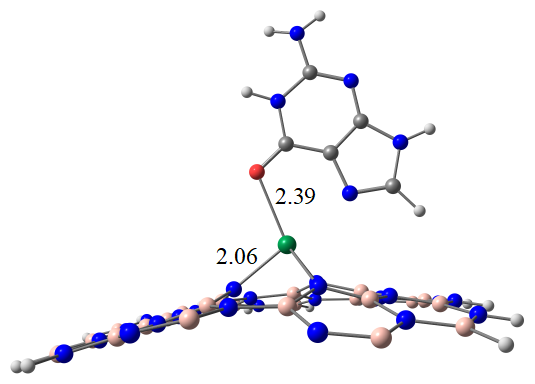          (H)(I)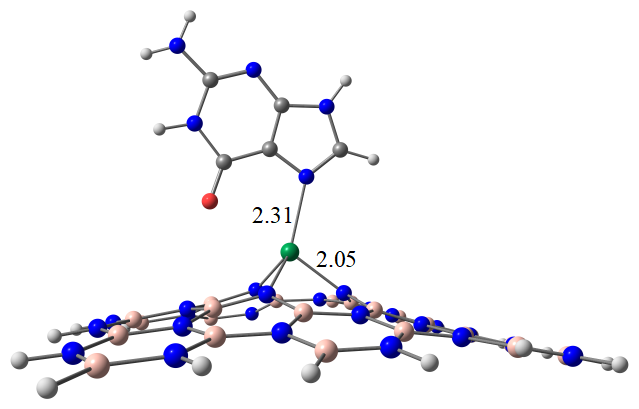 (J)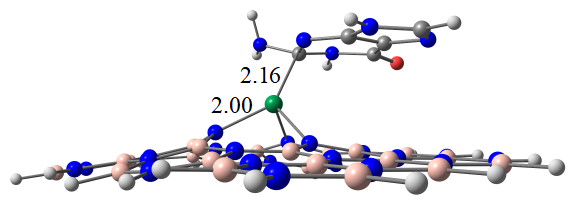 (K)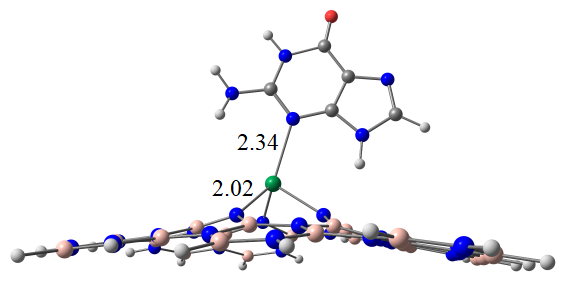 (L)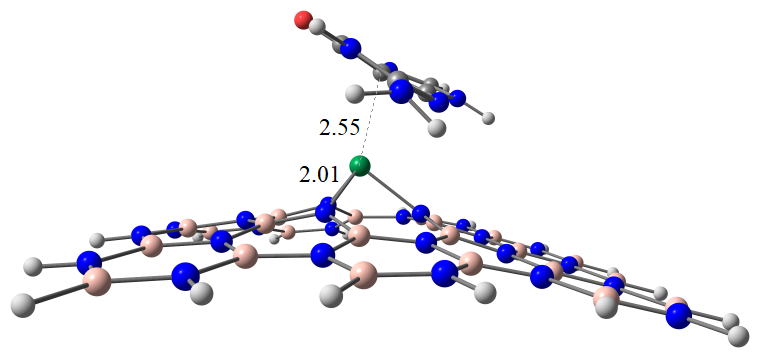 HOMO                                                             LUMOHOMO                                                             LUMO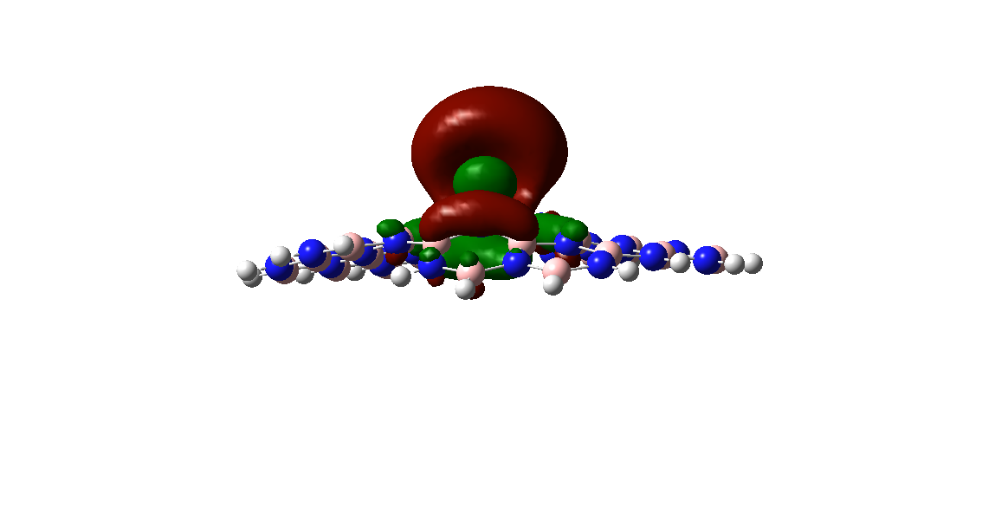 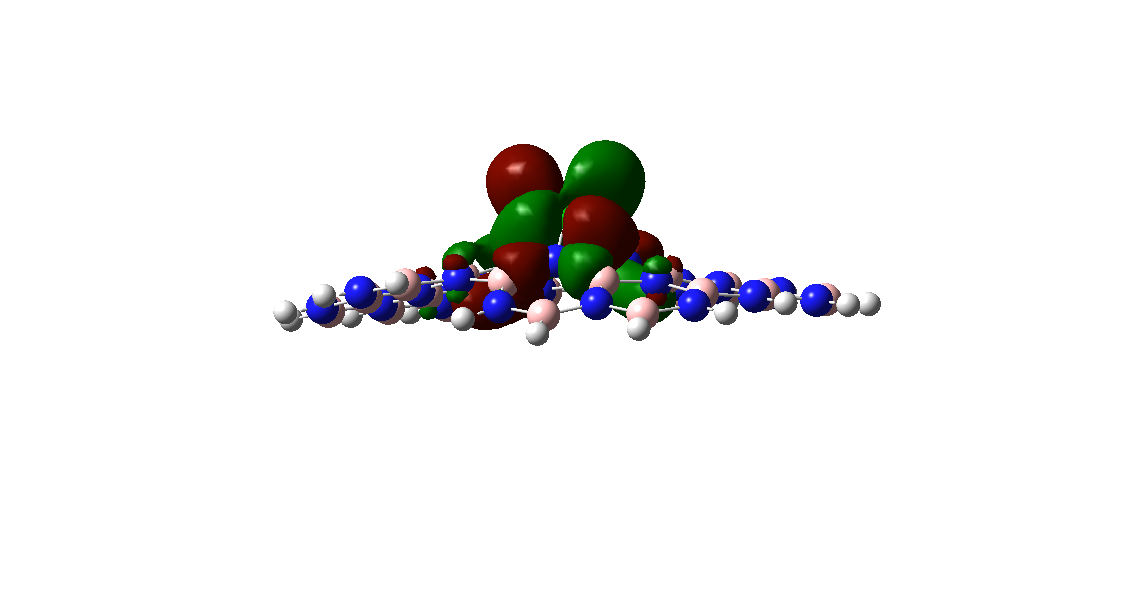 Au-BNAu-BN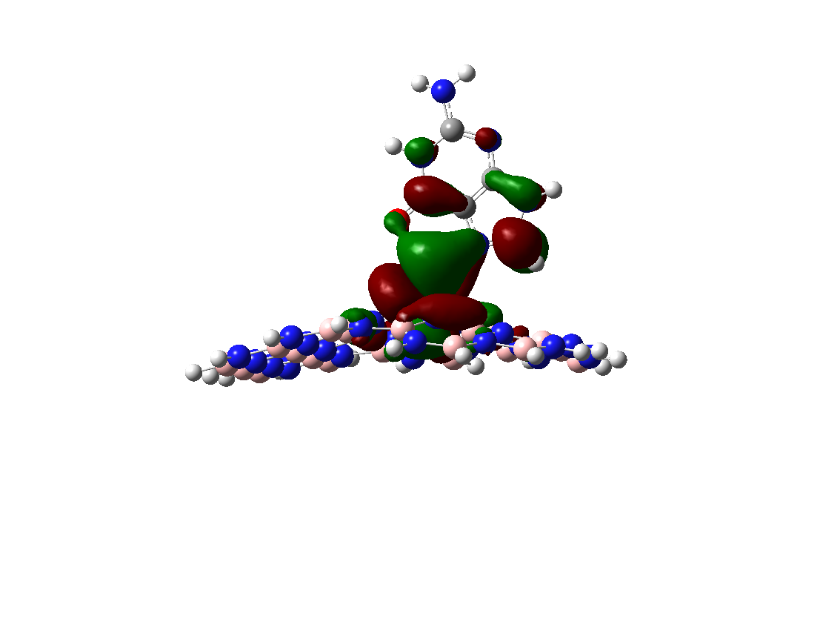 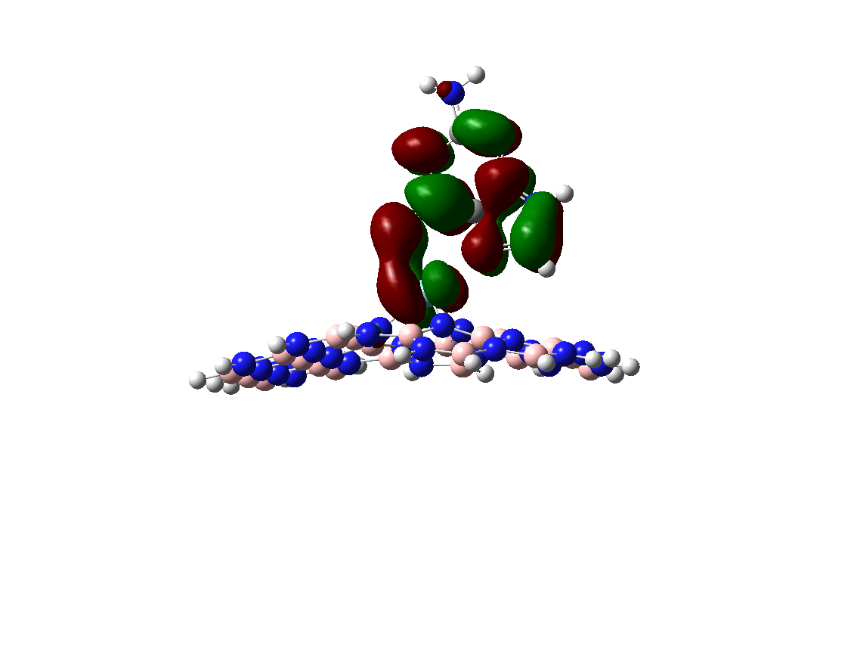 Complex CComplex C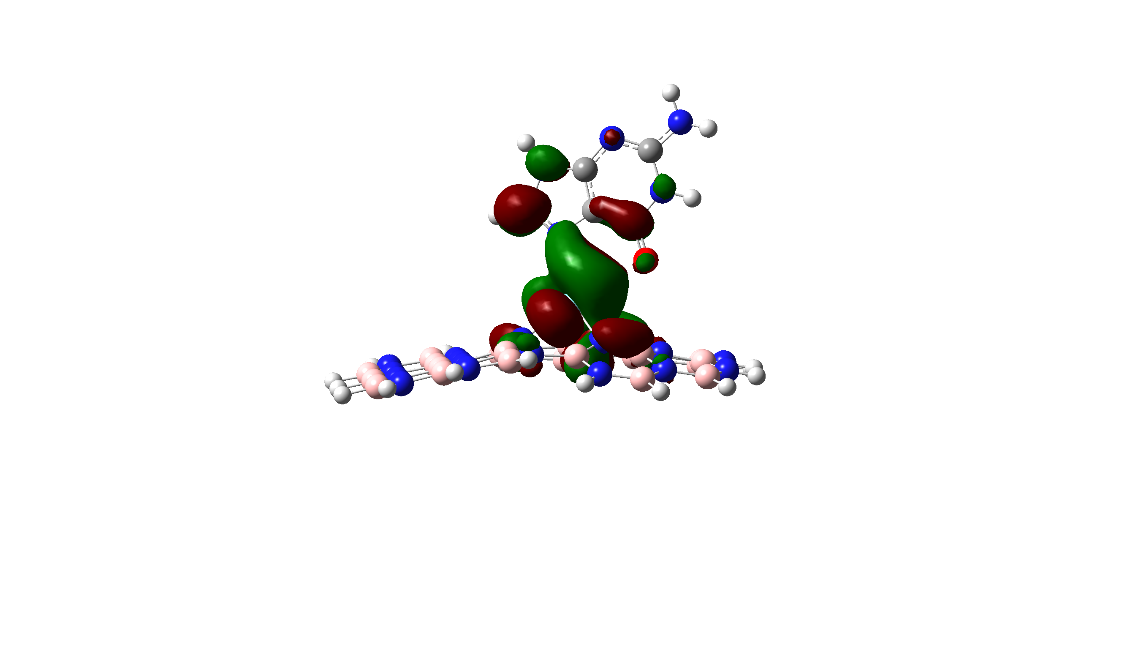 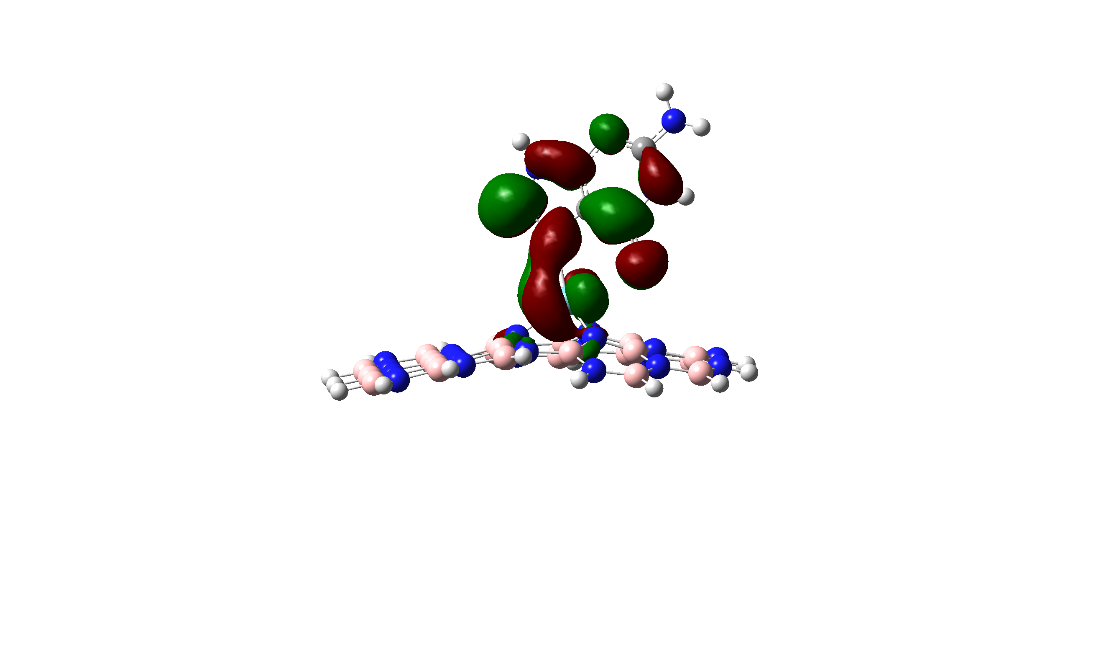 Complex DComplex D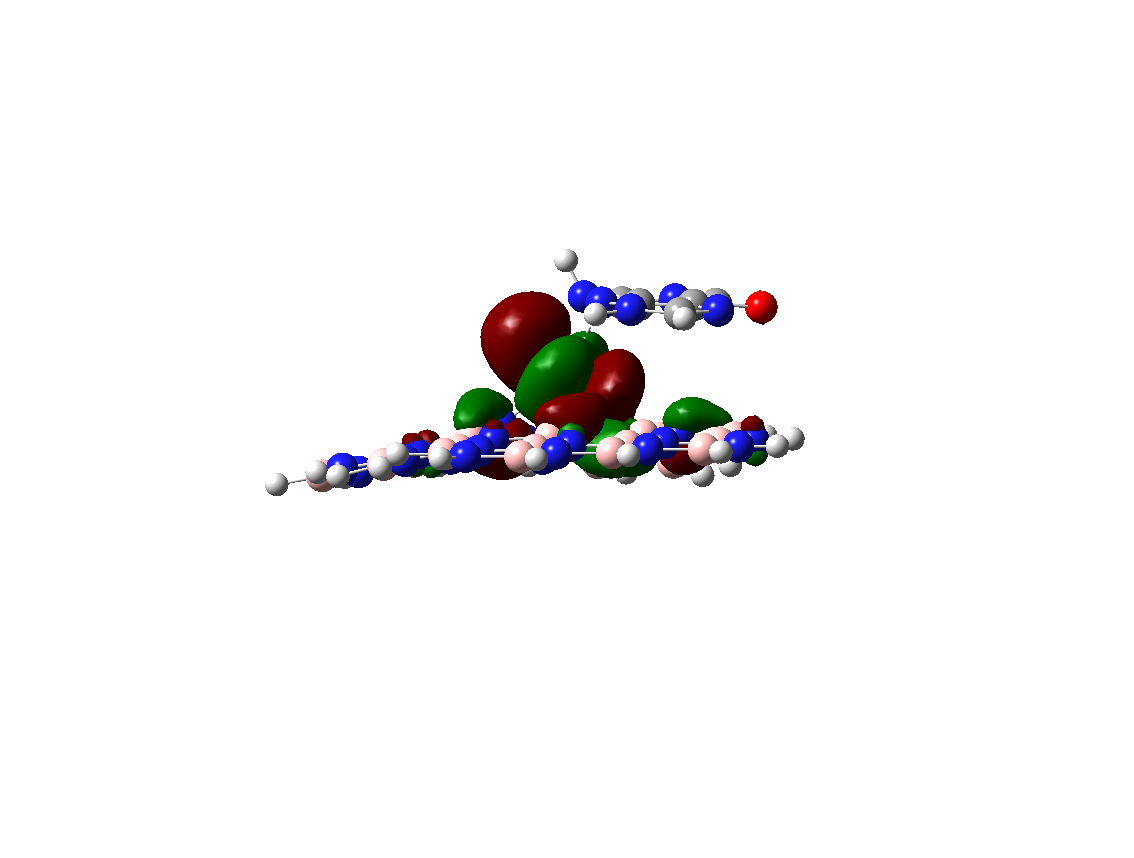 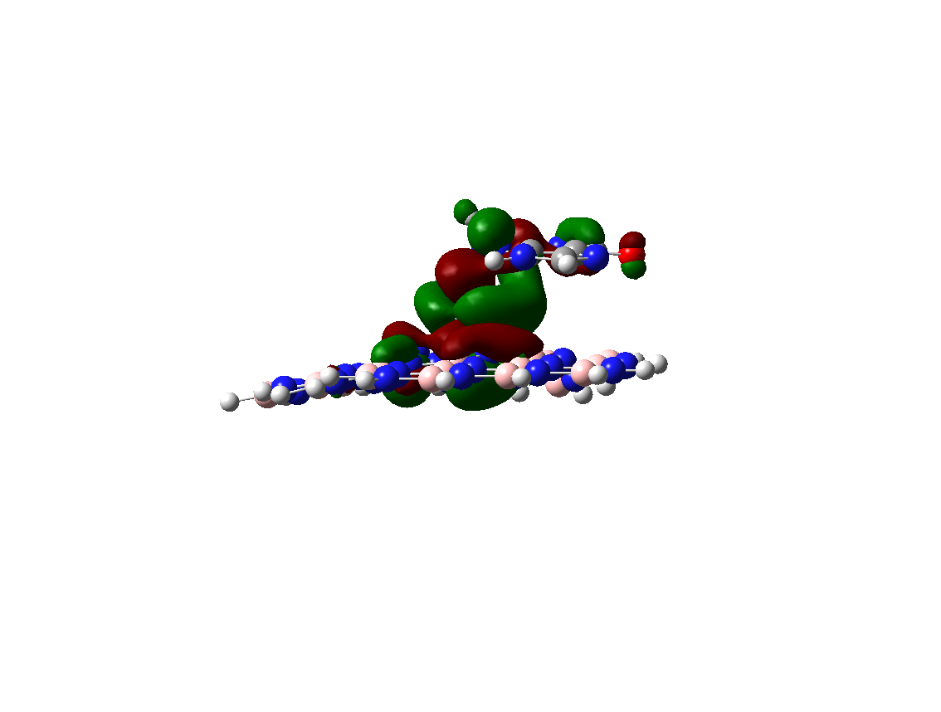 Complex EComplex E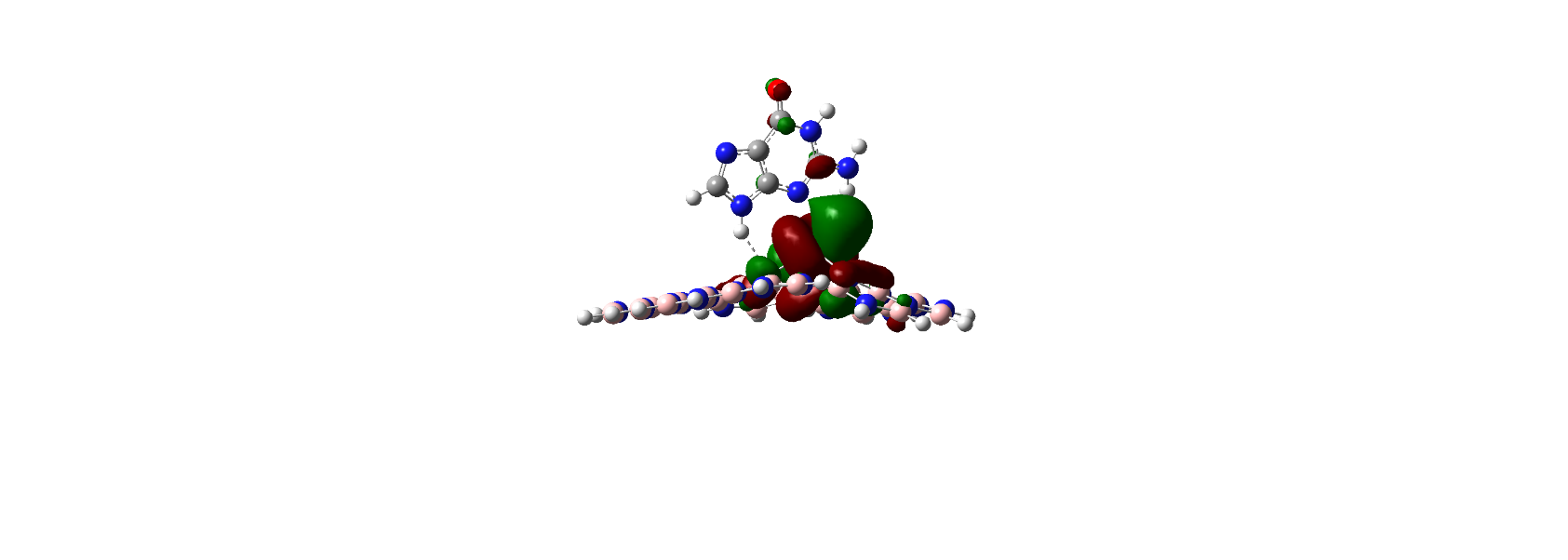 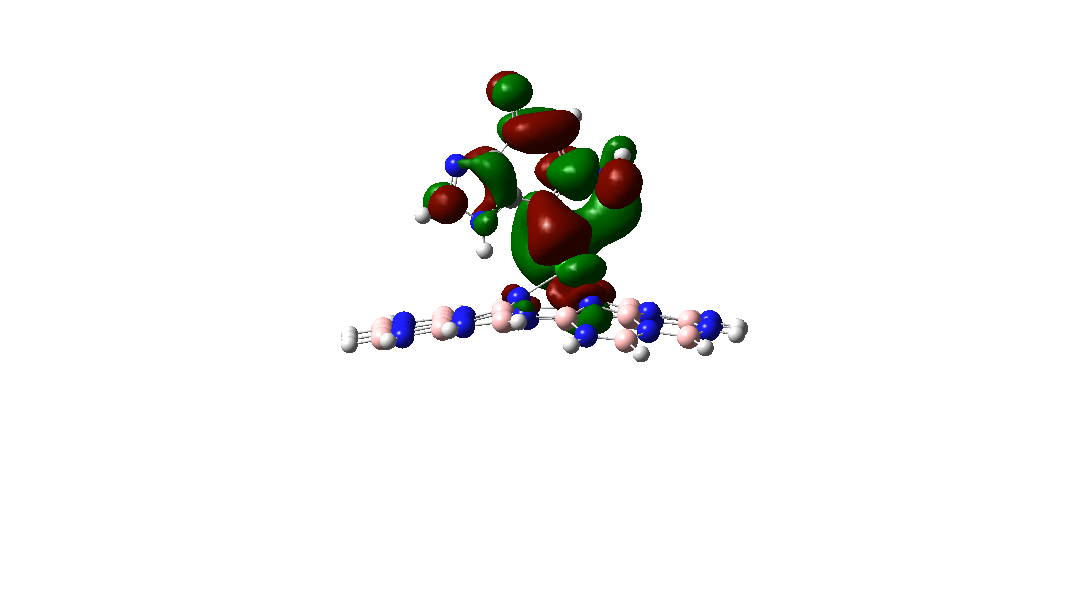 Complex FComplex F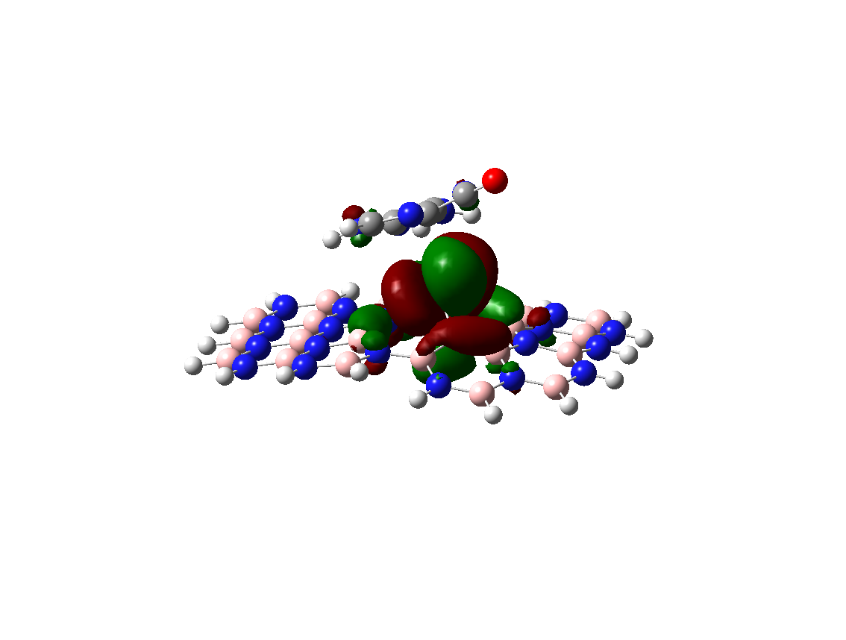 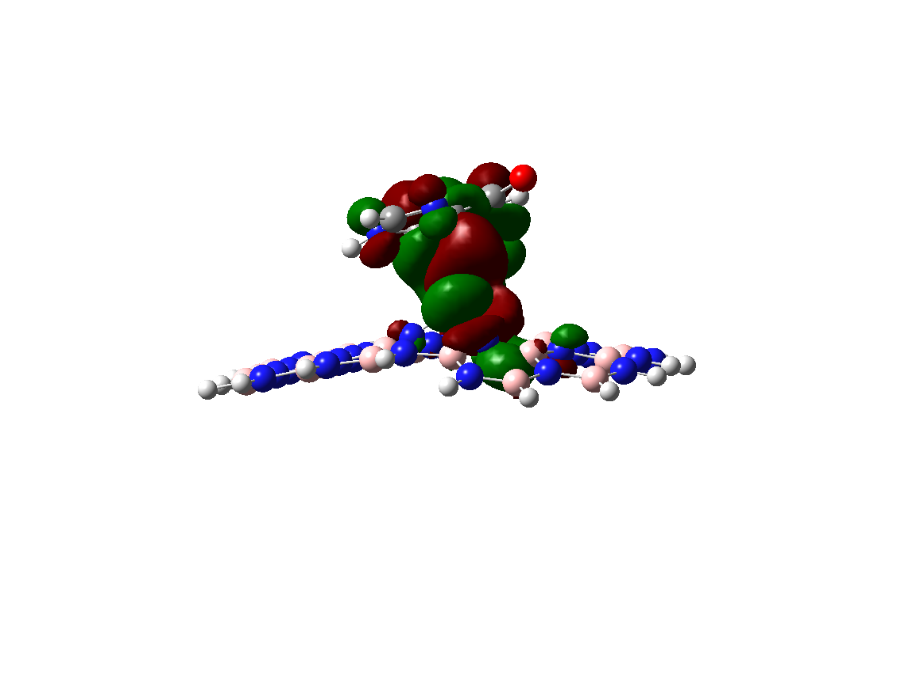 Complex GComplex G(H)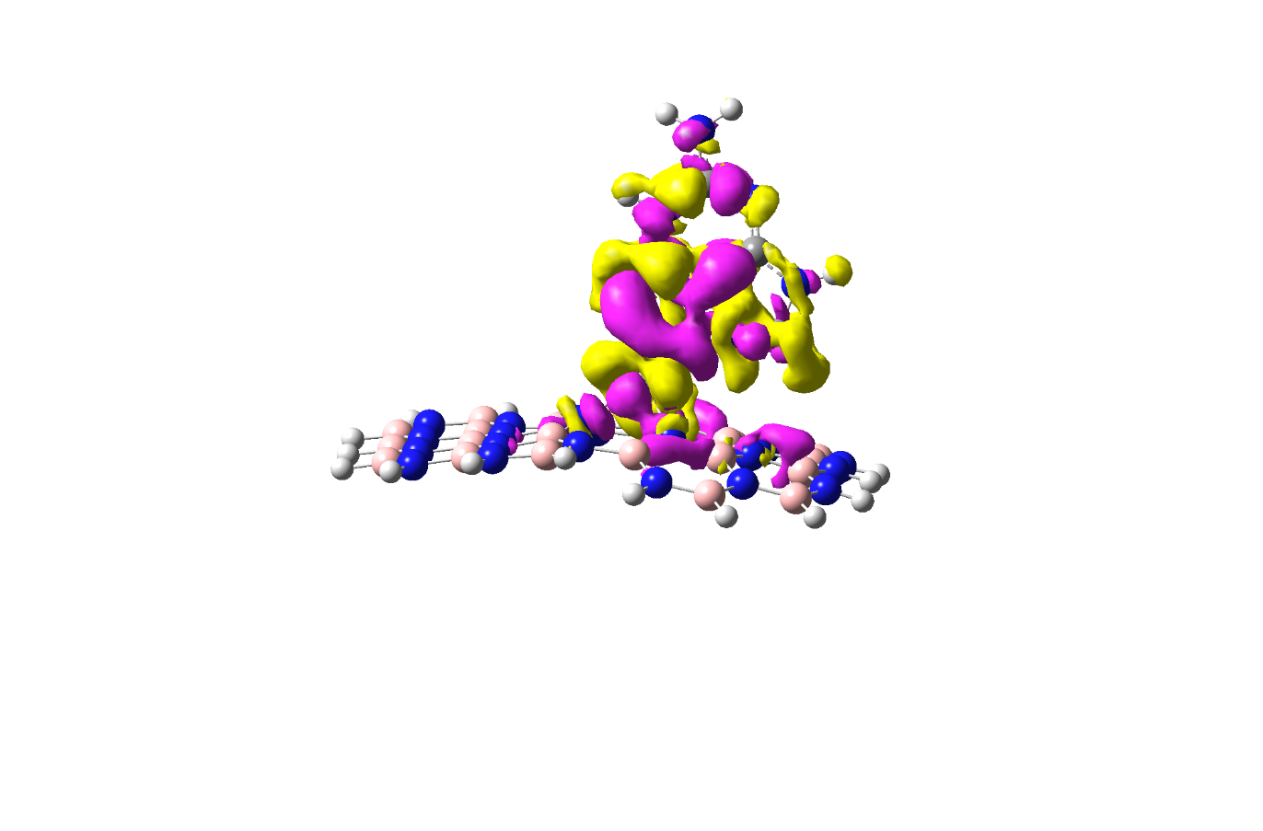 (H)(I)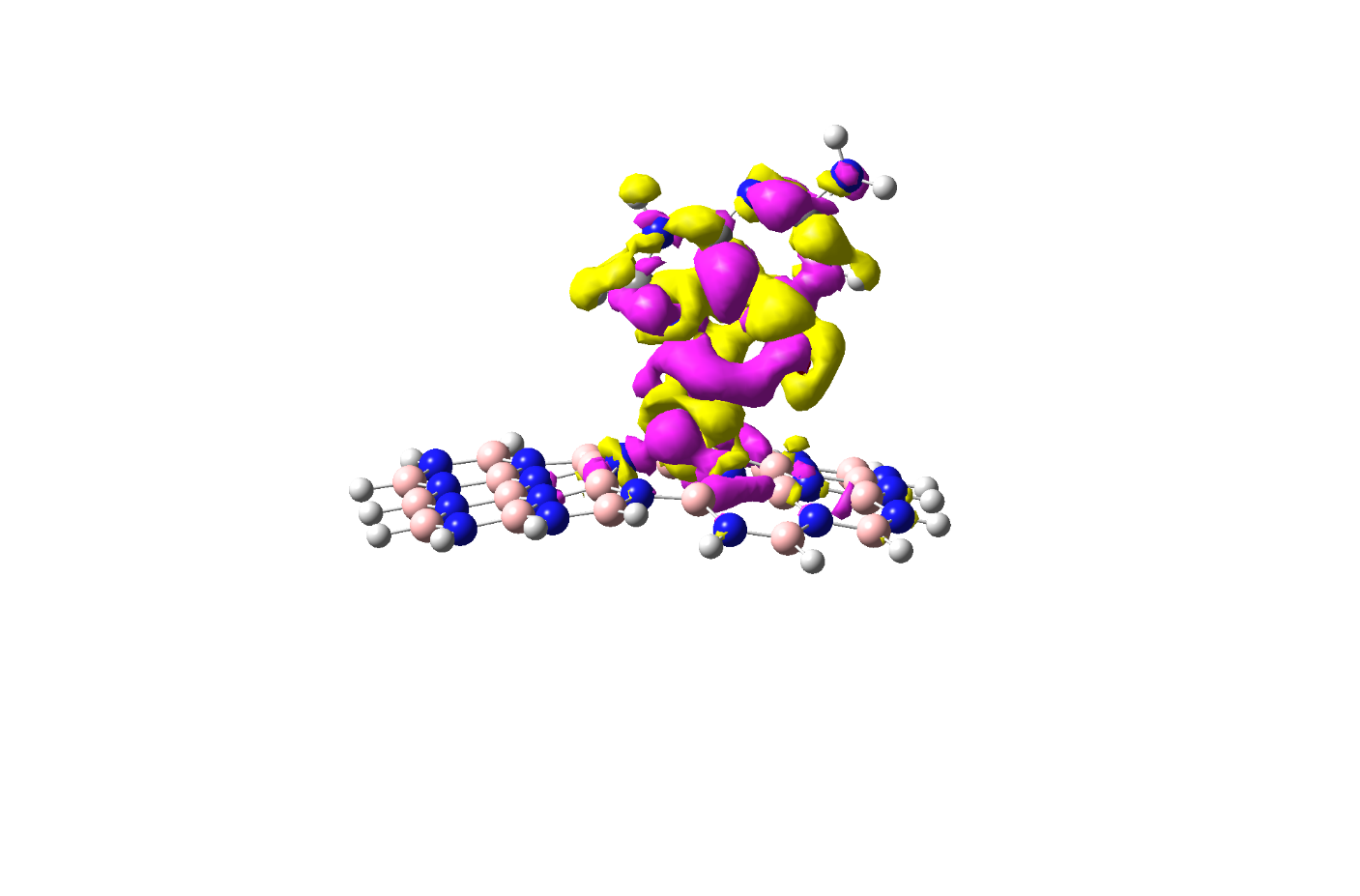 (I)(J)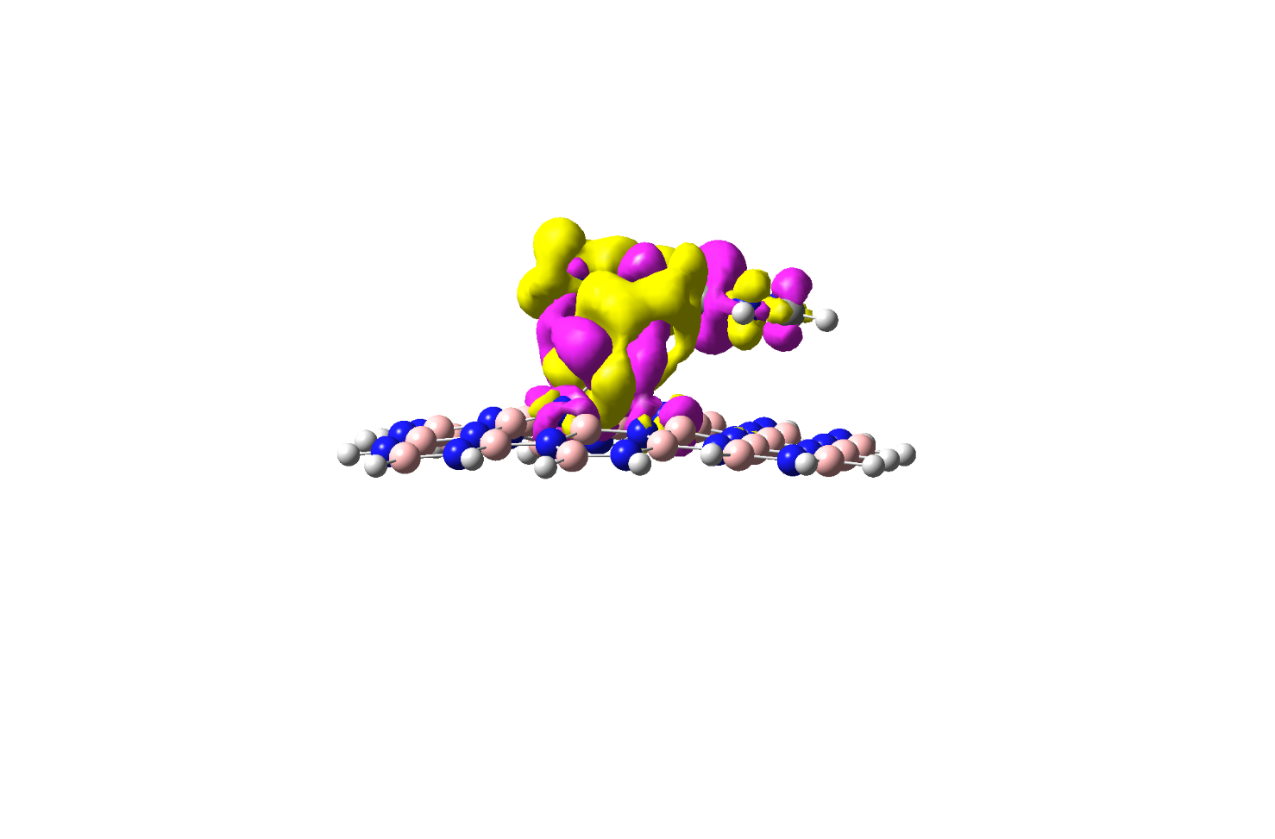 (J)(K)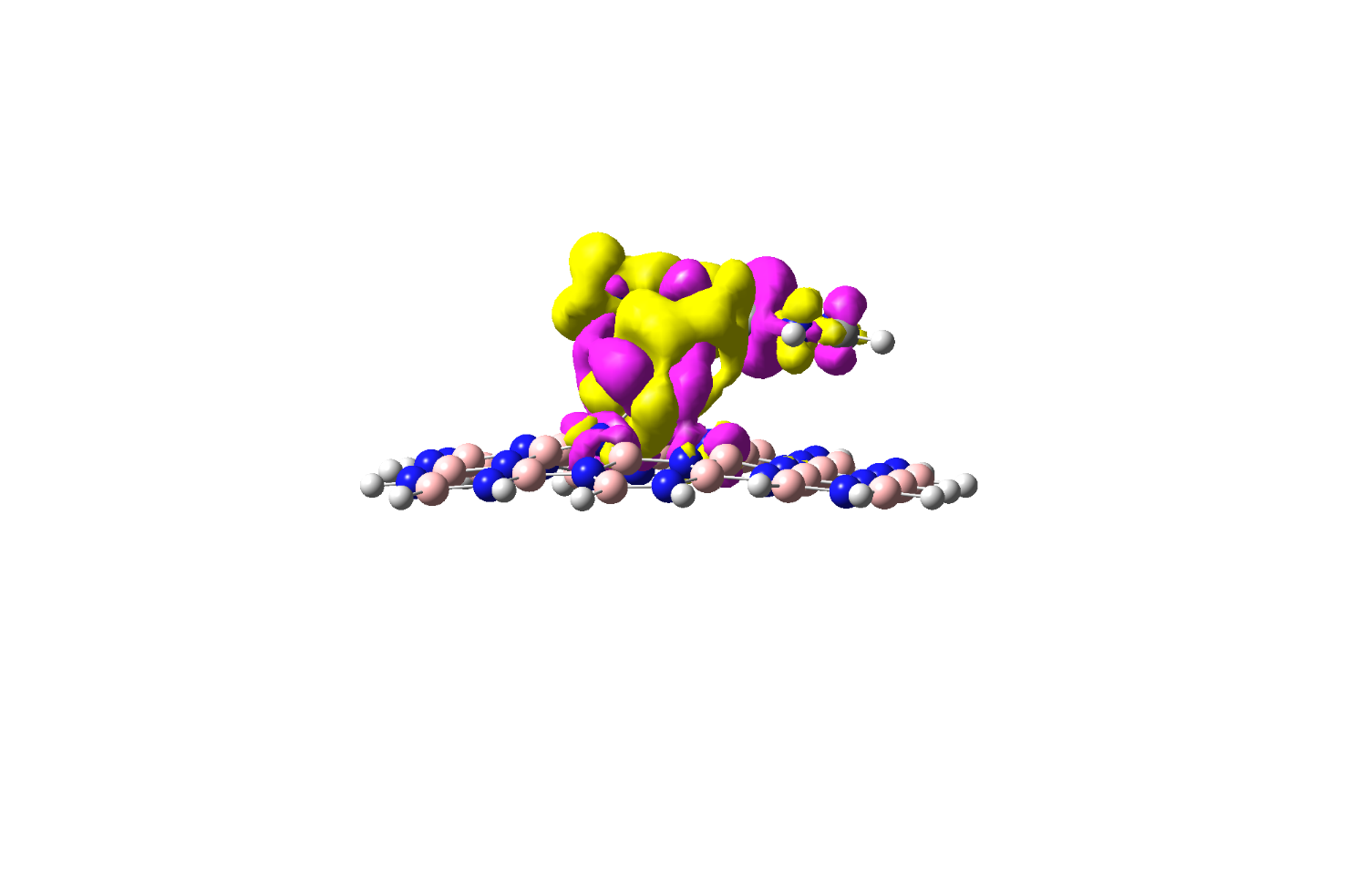 (K)(L)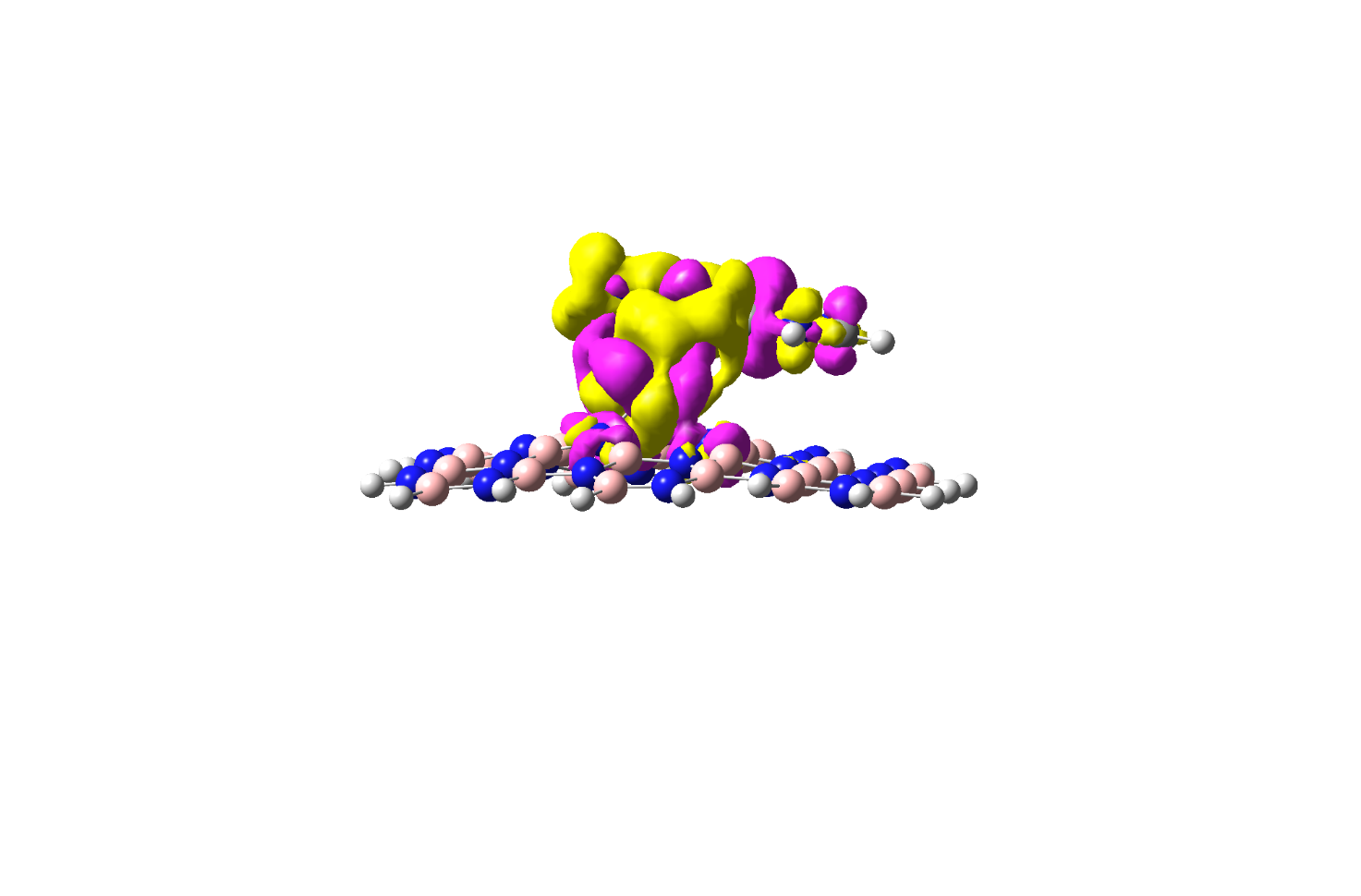 (L)